          J Í D E L N Í Č E K   ŠJ ŠKOLSKÁ                                                 OBSAHUJE  ALERGEN                                                                                                                                                   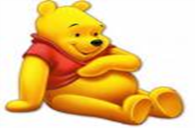                                                                  8. července 2024  -   12. července 2024PONDĚLÍ    Přesnídávka		chléb pšeničný žitný/rajčatová pomazánka/mléko/hruška			    	             		               1/7/7/-   Polévka		špenátová s krutony												1.1,7,3	         	               Hlavní jídlo		fazole na kyselo/vícezrnná bageta/dunajská čalamáda/voda s pampeliškovým výluhem				1.1,7/1.1,6,1.4,11/10,12/-	      Svačina		ovocná přesnídávka s piškotem/mléčný koktejl								               1.1,3/7							   		       	ÚTERÝ  	     Přesnídávka		jogurt s mussli s borůvkami a malinami/džus tropico/banán							7,1.1,1.4,8.2,12,6/-/-	     Polévka		celerová s řapíkatým celerem										        1.1,9,7			     Hlavní jídlo		staropražské kuřecí stehno/pyré z brambor a batátů/mrkvový salát s kokosem/broskvový čaj			10,1.1/7/-/-		     Svačina		chléb křupák/pažitková pěna/mléko				1.1,1.2/7/7STŘEDA     Přesnídávka		chléb pšeničný žitný/pomazánka z kuřecího masa, okurek/mléčná káva /pomeranč	1/7/7/-	     Polévka		cibulová s bramborem 						1.1,7	     Hlavní jídlo		paella s tuňákem/ledový salát/ananasový džus	 		 4,1.1/-/-	     Svačina		slunečnicový chléb/pom. máslo, ředkvička/caro		                                                                                               1.1,1.2,1.3,11,6,7/7/7,1.2,1.3ČTVRTEK   Přesnídávka	  	rýžová kaše se skořicí/ovocný čaj/jablko									   7/-/-     Polévka 	              hrstková s kroupami									  	 	 	   7,9,3,6,1.1			     Hlavní jídlo		hovězí v kapustě/brambory/minerálka										   1.1,6/-/- 	     Svačina		chléb pšeničný žitný/ pomazánka z ryb v tomatu, kudrnka/mléčná káva		    1/4,7/7                                                                             PÁTEK       Přesnídávka		chléb žitný tmavý/drožďová  pomazánka, rajče/vita káva/mandarinka	     1.1,1.2/3,7/7,1.2,1.3/-    Polévka		ze zelených fazolových lusků s koprem						  	      1.1,7 		      	    Hlavní jídlo		zapékané těstoviny s květákem a brokolicí/míchaný kompot/džus	      1.1,3,7/-/-			    Svačina		chléb pšeničný žitný/cizrnové papání, paprika/mléko		      1/10,7/7 Jídelní lístek sestavila a schválila: Anna Němcová - vedoucí ŠJ / Monika Patalová - vedoucí kuchařka. Pitný režim dodržován během celého dne.  Ovoce a zelenina dle nabídky dodavatele -  Změna jídelníčku a alergenů vyhrazena!         STRAVA JE URČENA K OKAMŽITÉ SPOTŘEBĚSEZNAM ALERGENŮ: 1 obiloviny obsahující lepek (1.1 pšenice, 1.2 žito, 1.3 ječmen, 1.4 oves, 1.5 špalda, 1.6 kamut) a výrobky z nich, 2 korýši a výrobky z nich, 3 vejce a výrobky z nich, 4 ryby a výrobky z nich, 5 podzemnice olejná (arašídy) a výrobky z nich, 6 sójové boby (sója) a výrobky z nich, 7 mléko a výrobky z něj, 8 skořápkové plody (8.1 mandle, 8.2 lískové ořechy, 8.3 vlašské ořechy, 8.4 kešu, 8.5 pekanové ořechy, 8.6 para ořechy, 8.7 pistácie, 8.8 makadamie) a výrobky z nich, 9 celer a výrobky z něj, 10 hořčice a výrobky z ní, 11 sezamová semena (sezam) a výrobky z nich, 12 oxid siřičitý a siřičitany, 13 vlčí bob (lupina) a výrobky z něj, 14 měkkýši a výrobky z nich